Town of East Greenbush Summer Camp Registration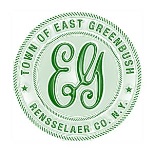 Please Fill Out Registration Form Completely.  All fees and immunization records are due with registration. No spots are guaranteed until full payment has been received. REGISTRATION DEADLINE IS JUNE 21stParticipant Last Name: ____________________________First Name: ___________________________Address: ______________________________________________________________________Age: _____ DOB __/__/__ Grade (entering):______   School: _________________   Male or Female: m   f  			Allergies: ________________________________________________________________________Other Medical Concerns: ___________________________________________________________Other Concerns: (IEP, 504, Anxiety, Behavior, etc.) __________________________________________________________________________________________________________________________________________________________________________________________________________________________________________Parent’s Name___________________________ Parent’s Phone during Camp: ___________________Alternate Emergency Name and Relationship: ____________________________________________Alternate Emergency Contact Phone Number: ____________________________________________Please circle the weeks the child will be attending:  Session 1  	Session 2  	Session 3 	Session 4   	Session 5 	Session 6Please Circle:		Full Day 		Half Day AM		Half Day PMAfter-Care Please Circle:		YES		NOBus Transportation:(Within the Town of East Greenbush only) If your child is a student in the East Greenbush Central School District and not a resident there are two designated pick up and drop off locations.  Please call 477-4194 for more information.YES		NOPick Up Address: ________________________________________________________________________Drop Off Address: ________________________________________________________________________Counselor in Training Program:Is your child 15 and interested in being a CIT		YES		NOSwim Permission:  We will be travelling each week to Grafton Lake State Park for swimming. All campers are swim tested before swimming, we employ our own water safety instructor and lifeguards, and we are supervised by Grafton Beach lifeguards.  Does your child have permission to swim once they have been tested?YES	NOPhotographs:Photographs will be taken during the summer camp to post on our website and Facebook page and may be used for future camp brochures. If you Do Not want your child to be included in any photographs, please complete the following: I do not want my child, ________________to be photographed during the Summer Camp Program.______________________________ (Signature)FULL DAY PROGRAMChildren  How many Weeks?Resident
 Full DayNon-Resident Full DayTotalChild One$160$190Child 2$145$175Child 3$145$175Child 4$145$175HALF DAY PROGRAMHow Many ChildrenHow many Weeks?Resident 
½ Day PriceNon-Resident ½ DayTotalChild One$110$135$Child 2$100$122$Child 3$100$122$Child 4$100$122$HALF DAY
& FIELD TRIPHow many weeks?1 Field Trip2 Field TripsTotalChild one$30$50Child 2$30$50Child 3$30$50Child 4$30$50AFTERCARE PROGRAM
 (3-5 PM)How Many ChildrenHow many weeks Resident Aftercare PriceNon-Res Aftercare PriceTotalChild One$80$80$Child 2$80$80$Child 3$80$80$Child 4$80$80$Office Use OnlyDateAmountChk #Immunization received InitialFull Payment1/2 Payment1/2 Payment